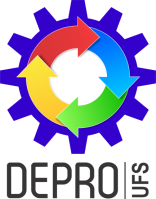 UNIVERSIDADE FEDERAL DE SERGIPE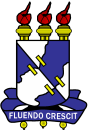 CENTRO DE CIÊNCIAS EXATAS E TECNOLOGIADEPARTAMENTO DE ENGENHARIA DE PRODUÇÃONome Completo do AlunoRelatório de Estágio supervisionadoNOME DA EMPRESASão Cristóvão2016UNIVERSIDADE FEDERAL DE SERGIPECENTRO DE CIÊNCIAS EXATAS E TECNOLOGIADEPARTAMENTO DE ENGENHARIA DE PRODUÇÃONome Completo do AlunoRelatório de Estágio supervisionadoRelatório de Estágio Supervisionado Obrigatório apresentado como requisito parcial para obtenção de conceito na Disciplina Estágio Supervisionado em Engenharia de Produção, da Universidade Federal de Sergipe.Supervisor Pedagógico: Nome do Supervisor PedagógicoSupervisor Técnico: Nome do Supervisor TécnicoSão Cristóvão2016rESUMOINTRODUÇÃONa introdução deve conter uma descrição da apresentação do texto, bem como a motivação da escolha da empresa ou instituição onde realizou o estagio. Quais as contribuições que ele poderia dar para melhoria dos processos e produtos da organização, destacando sua relevância e oportunidade e indicando os usos que serão dados ao resultado final do trabalho realizado durante o estagio.QUESTÕES QUE PODEM SER RESPONDIDAS NA INTRODUÇÃO (algumas questões tem superposição com a justificativa):Qual o “pano de fundo” que permite entender com clareza a proposta e como esta se relaciona com a área?Em que área da engenharia de produção o trabalho está inserido, de acordo com o plano de estagio previamente definido? Como o campo de estagio é visto no cenário atual?APRESENTAÇÃO DA EMPRESADeve fazer uma apresentação sucinta da empresa, sua historia, suas atividades, divisão interna (organograma), estrutura organizacional. Deve ser descrito com detalhes do setor ou área onde realizou o estagio.DESENVOLVIMENTOAtividades RealizadasDescrever as atividades que realizou durante seu estagio, não é necessário que faca isso de forma cronológica, é recomendável fazer uma separação por tipos ou temas.A bibliografia consultada deve ser incluída na descrição, (como é um relatório de atividades realizadas não se faz separadamente uma consulta bibliográfica prévia como para uma Dissertação ou Tese) mas, ao redigir deve conciliar a parte teórica de cada trabalho com o que está sendo realizado/aprendido no estágio. Sempre que se consultar deve-se citar uma bibliográfica, e ela deve constar na Referência Bibliográfica.Descreva os conhecimentos ou práticas novas que foram aprendidas durante o estagio. Lembrando que faz parte do estágio curricular agregar “valores” - conhecimentos além da parte técnica, como: aspectos administrativos, filosofia da empresa, relacionamento com pessoas de diferentes níveis sociais e postos de trabalho, aspectos éticos, enfim aproveitar a oportunidade para observar a “vida da organização”. Por exemplo:Escrever a atividade ou um “problema” no qual você participou.Descrever o que, e como foi realizado; Discussão dos resultados.Melhoria Proposta/RealizadaEste item e opcional, caso sinta que tenha contribuído com algum processo ou produto novo na empresa ou instituição seria interessante descrever neste tópico.CONSIDERAÇÕES FINAISDevem ser feitas as considerações finais sobre o estágio realizado, ressaltando-se as aprendizagens vivenciadas, refletindo-se sobre a contribuição do estágio realizado para a formação no curso de graduação. Se julgar oportuno, o aluno deve registrar as principais dificuldades enfrentadas durante o estágio, possíveis lacunas detectadas na formação acadêmica prévia.REFERÊNCIAS BIBLIOGRÁFICASColocar apenas os autores citados ao longo do relatório.ANEXO A – CRONOGRAMA DAS ATIVIDADESApresentação do cronograma das atividades desenvolvidas durante o estágio2014ATIVIDADESAGOSETOUTNOVDEZRevisão bibliográficaColeta de dadosRealização dos testesAvaliação dos resultadosRedação do relatórioApresentação do seminário